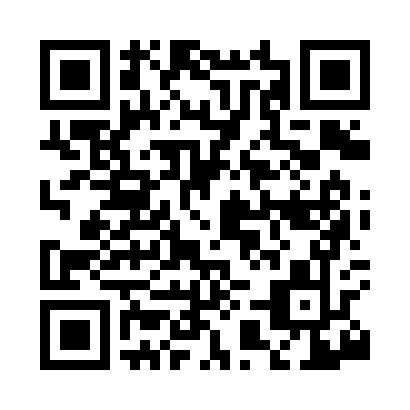 Prayer times for Cowen, West Virginia, USAWed 1 May 2024 - Fri 31 May 2024High Latitude Method: Angle Based RulePrayer Calculation Method: Islamic Society of North AmericaAsar Calculation Method: ShafiPrayer times provided by https://www.salahtimes.comDateDayFajrSunriseDhuhrAsrMaghribIsha1Wed5:036:251:195:088:149:362Thu5:026:231:195:088:159:373Fri5:006:221:195:088:169:384Sat4:596:211:195:098:179:405Sun4:586:201:195:098:189:416Mon4:566:191:195:098:199:427Tue4:556:181:195:098:209:438Wed4:536:171:195:098:219:459Thu4:526:161:195:108:229:4610Fri4:516:151:195:108:239:4711Sat4:496:141:195:108:249:4812Sun4:486:131:195:108:259:5013Mon4:476:121:195:108:259:5114Tue4:466:111:195:118:269:5215Wed4:446:101:195:118:279:5316Thu4:436:101:195:118:289:5517Fri4:426:091:195:118:299:5618Sat4:416:081:195:118:309:5719Sun4:406:071:195:128:319:5820Mon4:396:061:195:128:329:5921Tue4:386:061:195:128:3210:0022Wed4:376:051:195:128:3310:0223Thu4:366:041:195:138:3410:0324Fri4:356:041:195:138:3510:0425Sat4:346:031:195:138:3610:0526Sun4:336:031:195:138:3610:0627Mon4:336:021:195:148:3710:0728Tue4:326:021:205:148:3810:0829Wed4:316:011:205:148:3910:0930Thu4:306:011:205:148:3910:1031Fri4:306:001:205:148:4010:11